УТВЕРЖДАЮГлава поселения Щаповское                          в г. Москве________________ А.Ю.Русских«___»_____________ 2013 г.ДОКУМЕНТАЦИЯ ОБ АУКЦИОНЕна проведение открытого аукциона по продаже имущества,                        находящегося в муниципальной собственности поселения Щаповское            в городе МосквеОрганизатор аукциона: Администрация поселения ЩаповскоеСогласовано:заместитель главы администрации                                                   И.В.Абросимова                                                                 Москва  2013СОДЕРЖАНИЕ  ИНФОРМАЦИОННОЕ СООБЩЕНИЕЧАСТЬ I. УСЛОВИЯ ПРОВЕДЕНИЯ АУКЦИОНА1.1. Общие положения                                                                                                                                                                   1.2. Порядок организации осмотра объекта нежилого фонда                                                               1.3. Порядок ознакомления с информацией об объекте приватизации                                                   1.4. Условия участия в аукционе                                                                                                     1.5.Порядок внесения задатка                                                                                                                          1.6. Документы, представляемые для участия в аукционе                                                                      1.7. Порядок подачи заявок на участие в аукционе                                                                                       1.8. Порядок определения участников аукциона                                                                                              1.9. Порядок проведения аукциона                                                                                                                1.10 Порядок заключения договора купли-продажи объекта приватизации по итогам аукциона 1.11. Переход права собственности на имуществоЧАСТЬ П. ОБРАЗЦЫ ДОКУМЕНТОВ1. Форма заявки на участие в аукционе (Приложение №1)2. Форма анкеты заявителя (Приложение №2)3. Форма описи документов (Приложение №3).4. Форма доверенности на уполномоченное лицо, имеющее право подписи и представления интересов заявителя на участие в аукционе (Приложение №4).5. Форма уведомления об отзыве заявки на участие в аукционе(Приложение №5)ЧАСТЬ Ш. ПРОЕКТЫ ДОГОВОРОВ1. Проект договора о задатке (Приложение №6)2. Проект договора купли-продажи нежилого здания и земельного участка (для юридических лиц или ИП) (Приложение №7)3. Проект договора купли-продажи нежилого здания и земельного участка (для физических лиц) (Приложение №8)4. Проект Акта приема-передачи (Приложение №9)Информационное сообщение о проведении 25 сентября 2013 года аукциона по продаже имущества,                        находящегося в муниципальной собственности поселения Щаповское в городе МосквеСведения об объекте приватизации(лоте)Лот №1 г. Москва, поселение Щаповское, д. Александрово.                                                  нежилое здание и земельный участок как единый объект приватизацииОснование проведения аукциона: Постановление Главы поселения Щаповское об условиях приватизации имущества от 18.07.2013г. №58, Прогнозный план (программа) приватизации муниципального имущества поселения Щаповское в городе Москве на 2013г., утвержденный Решением Совета депутатов поселения Щаповское в городе Москве от 18.06.2013г. №2/59 Организатор аукциона: Администрация поселения Щаповское г.МосквыМесто нахождения: 142144, г. Москва, поселение Щаповское, п. Щапово, д.2.Почтовый адрес: 142144, г. Москва, поселение Щаповское, п. Щапово, д.2Официальный сайт: www.schapovo.ru.Адрес электронной почты: schapovo@schapovo.ru Номер контактного телефона: 8 (495) 865-60-20, 865-60-66Контактное лицо: Голубева Ольга СергеевнаНаименование объекта приватизации: нежилое здание и земельный участок как единый объект приватизации(далее – объект).Характеристика объекта: Нежилое 1-этажное здание(подземных этажей 1) бывшей школы кирпичное по адресу: г. Москва, поселение Щаповское, д. Александрово, общей площадью 262,8 кв.м., год постройки– 1902 г.,  высота потолков 2,05 –3,50 м, в соответствии с техническим  паспортом здания инвентарный номер 217:064-9816, выданным 02.11.2007 г. ГУП Московской области «Московское областное бюро технической инвентаризации» Подольский филиал и  кадастровым паспортом здания, выданным 26.01.2012 г. ГУП Московской области «Московское областное бюро технической инвентаризации» Подольский филиал. Степень технического обустройства здания (в соответствии с отчетом об оценке): имеется энергоснабжение. Состояние объекта                                                                        неудовлетворительное, требует капитального ремонта.                                                                                                          Свидетельство о государственной регистрации права 50-НДN № 141937 от 15.09.2009г., запись в ЕГРП от 15.09.2009г. №50-50-27/045/2009-404.Дополнительные сведения по зданию:Земская кружевная школа, кон. XIX в. (Распоряжением Министерства культуры Московской области № 350-Р от 29.12.2011 г. «Об утверждении предмета охраны объекта культурного наследия регионального значения» присвоен статус объекта культурного наследия регионального значения входит в состав зданий «Усадьбы  Щапово»).Земельный участок по адресу: г. Москва, поселение Щаповское, деревня Александрово, общая площадь земельного участка 3702 кв.м., кадастровый номер 50:27:002 02 09:0023, разрешенное использование: для использования и обслуживания объектов недвижимости, категория земель: земли населенных пунктов.Свидетельство о государственной регистрации права 50-НДN № 141938 от 15.09.2009г., запись в ЕГРП от 15.09.2009г. №50-50-27/045/2009-403.Способ приватизации:                                                                                                                   Продажа муниципального имущества на аукционе открытом по составу участников,  открытая форма подачи предложений о цене.Начальная цена продажи имущества(цена первоначального предложения) – 2329506 рублей, в том числе земельного участка – 1830512 рублей, здания бывшей школы – 498994 рубля (Отчета об оценке № 26/13 от 05 июня 2012 года, выполненного ООО «ПОЛЮС»).Размер задатка 10 % от начальной цены Лота №1, что составляет– 232950(Двести тридцать две тысячи девятьсот пятьдесят рублей) 60 коп., перечисляется в соответствии с договором о задатке и должен быть зачислен на счет, указанный в разделе “Порядок внесения задатка” в Условиях участия в аукционе, не позднее 09 сентября 2013г. «Шаг аукциона» 5% (величина повышения начальной цены) – 116475(Сто шестнадцать тысяч четыреста семьдесят пять рублей) 30 коп.Сведения об обременениях: здание общей площадью 262,8 кв.м. передано в аренду  ООО «СВ-Сервис» по  договору аренды от 19.12.2012  №34 сроком действия по19.12.2017г.Срок оплаты за выкуп объекта - в течение 15(пятнадцати)  дней после заключения договора купли-продажи.Информация о предыдущих торгах: ранее торги не проводились.Место, срок, время и порядок предоставления документации об аукционе и разъяснений заявителям положений документации об аукционе:                                                                Документацию об аукционе и разъяснения заявителям положений документации об аукционе можно получить в  Администрации поселения Щаповское в городе Москве по адресу: г.Москва, поселение Щаповское, п. Щапово, д.2, с 10.00 до 12.00 и с 14.00 до 16.00 по рабочим дням со дня, следующего за днем размещения на официальном сайте торгов извещения о проведении аукциона.Документация предоставляется бесплатно.Место, сроки, время подачи заявок и проведения аукциона:                                                                Прием заявок осуществляет Администрацией поселения Щаповское в городе Москве по адресу: г.Москва, поселение Щаповское, п. Щапово, д.2, с 10.00 до 12.00 и с 14.00 до 16.00 по рабочим дням со дня, следующего за днем размещения на официальном сайте торгов извещения о проведении аукционаСправки по телефонам: 8 (495) 865-60-20, 865-60-66Контактное лицо: Голубева Ольга СергеевнаЮридические и физические лица, желающие принять участие в аукционе, могут получить типовую форму заявки по месту приема заявок.Начало приема заявок на участие в аукционе– 16 августа 2013 г.Окончание приема заявок на участие в аукционе– 09 сентября 2013 г.Заседание Единой комиссии по продаже муниципального имущества поселения Щаповское в  городе Москве по определению участников аукциона – 10 сентября 2013 г.Проведение аукциона и подведение итогов (дата,время и место)–  25 сентября 2013 г. в 11.00 (время московское) по адресу: г.Москва, поселение Щаповское п. Щапово, д.2, кабинет №6.Регистрация участников производится по месту проведения аукциона за 30 минут до начала торгов.Официальный сайт, на котором размещена документация об аукционе: www.torgi.gov.ruI. УСЛОВИЯ ПРОВЕДЕНИЯ АУКЦИОНА1.1.Общие положенияПродавец: Администрацией поселения Щаповское в городе МосквеФорма торгов (способ приватизации): аукцион проводится открытым по составу участников в соответствии с требованиями Федерального закона от 21.12.2001№ 178-ФЗ «О приватизации государственного и муниципального имущества»(далее – Закон о приватизации), Постановления Правительства РФ от 12.08.2002 № 585 «Об утверждении Положения об организации продажи государственного или муниципального имущества на аукционе и Положения об организации продажи находящихся в государственной или муниципальной собственности акций открытых акционерных обществ на специализированном аукционе» (далее – Положение об аукционе), Прогнозным планом (программой) приватизации муниципального имущества поселения Щаповское в городе Москве на 2013г., утвержденным Решением Совета депутатов поселения Щаповское в городе Москве от 18.06.2013г. №2/59, и Постановлением Главы поселения Щаповское об условиях приватизации имущества от 18.07.2013г. №58.Форма подачи предложений о цене: предложения о цене подаются участниками аукциона в открытой форме (открытая форма подачи предложений о цене). Ограничения на участие в аукционе нерезидентов Российской Федерации, а также резидентов Российской Федерации, имеющих в качестве учредителей(участников)и аффилированных лиц иностранных физических и юридических лиц: ограничения отсутствуют.1.2. Порядок организации осмотра объекта нежилого фондаДля осмотра объекта Претендент направляет в Администрацию поселения Щаповское в городе Москве по адресу: г.Москва, поселение Щаповское п. Щапово, д.2, запрос с указанием объекта (лота, названия и/или адреса), своим названием, фамилией лица, которое будет производить осмотр, с приложением копии паспорта, с предварительным указанием даты, времени проведения осмотра имущества. Для иностранных лиц копии должны быть легализованы и иметь нотариально заверенный перевод на русский язык.1.4. Условия участия в аукционеК участию в аукционе допускаются физические и юридические лица, признаваемые покупателями в соответствии со ст.5 Закона о приватизации, своевременно подавшие заявку на участие в аукционе, представившие надлежащим образом оформленные документы в соответствии с перечнем, опубликованным в настоящем информационном сообщении, и обеспечившие поступление на счет Продавца, указанный в настоящем информационном сообщении, установленной суммы задатка в порядке и в сроки, предусмотренные договором о задатке и настоящим информационным сообщением.1.5.Порядок внесения задаткаДанное информационное сообщение является публичной офертой для заключения договора о задатке в соответствии со статьей 437 Гражданского кодекса Российской Федерации, а подача Претендентом заявки и перечисление задатка являются акцептом такой оферты, после чего договор о задатке считается заключенным в письменной форме.Претендент может заключить договор о задатке в письменной форме (Приложение 6). Заключение договора о задатке осуществляется по месту приема заявок. Физическим лицам при заключении договора рекомендуется иметь банковский счет.Задаток вносится на расчетный счет по следующим банковским реквизитам Продавца: Получатель: Администрация поселения Щаповское. ИНН: 5074032006, КПП: 775101001, ОГРН: 1055014777190, Счёт для перечисления суммы задатка: 40302810800003000679 в Отделении № 1 Московского ГТУ Банка России г. Москва 705 Лицевой счёт: 05733830340В платежном поручении на перечисление денежных средств в графе «Назначение платежа» необходимо указать: «Задаток за объект приватизации: реестровый № ______, нежилое здание(адрес, площадь)________; Претендент____________».Плательщикам, в том числе физическим лицам, рекомендуется в соответствующей графе платежного поручения указывать свой ИНН. Документом, подтверждающим поступление задатка на счет Продавца, является выписка с этого счета.1.6. Документы, представляемые для участия в аукционе:1. Заявка в двух экземплярах(Приложение1). При подаче заявки, в том числе физическими лицами, рекомендуется указывать свой ИНН. Один экземпляр заявки, удостоверенный подписью Продавца, возвращается Претенденту с указанием ее номера, даты и времени (часы, минуты) принятия Продавцом.2. Одновременно с заявкой Претенденты представляют следующие документы:юридические лица- заверенные копии учредительных документов;- документ, содержащий сведения о доле Российской Федерации, субъекта Российской Федерации или муниципального образования в уставном капитале юридического лица (реестр владельцев акций либо выписка из него или заверенное печатью юридического лица и подписанное его руководителем письмо);- документ, который подтверждает полномочия руководителя юридического лица на осуществление действий от имени юридического лица (копия решения о назначении этого лица или о его избрании) и в соответствии с которым руководитель юридического лица обладает правом действовать от имени юридического лица без доверенности;физические лица предъявляют документ, удостоверяющий личность, или представляют копии всех его листов.В случае если от имени Претендента действует его представитель по доверенности, к заявке должна быть приложена доверенность на осуществление действий от имени Претендента, оформленная в установленном порядке, или нотариально заверенная копия такой доверенности (Приложение 4). В случае если доверенность на осуществление действий от имени Претендента подписана лицом, уполномоченным руководителем юридического лица, заявка должна содержать также документ, подтверждающий полномочия этого лица.Все листы документов, представляемых одновременно с заявкой, либо отдельные тома данных документов должны быть прошиты, пронумерованы, скреплены печатью Претендента(для юридического лица) и подписаны Претендентом или его представителем.К данным документам(в том числе к каждому тому)прилагается их опись(Приложение 3). Опись составляется в двух экземплярах, один из которых остается у продавца, другой- у Претендента.Иностранные юридические лица представляют выписку из торгового реестра страны происхождения или иное эквивалентное доказательство юридического статуса иностранного Претендента в соответствии с законодательством страны местонахождения. Представляемые иностранными юридическими лицами документы должны быть легализованы и иметь нотариально заверенный перевод на русский язык.Указанные документы в части их оформления и содержания должны соответствовать требованиям законодательства Российской Федерации.1.7. Порядок подачи заявок на участие в аукционеОдно лицо имеет право подать только одну заявку по каждому лоту.Заявки подаются путем вручения их Продавцу, начиная с даты начала приема заявок до даты окончания приема заявок, указанных в настоящем информационном сообщении.Заявка считается принятой Продавцом, если ей присвоен регистрационный номер, о чем на заявке делается соответствующая отметка.Продавцом не принимаются заявки, поступившие после истечения срока приема заявок, указанного в настоящем информационном сообщении, либо представленные с документами, не соответствующими их описи.Заявки, поступившие по истечении срока их приема, возвращаются Претенденту или его уполномоченному представителю под расписку вместе с описью, на которой делается отметка об отказе в принятии документов.В случае если представленные документы содержат помарки, подчистки, исправления и т.п., последние должны быть заверены подписью должностного лица и проставлением печати юридического лица, их совершивших, либо указанные документы должны быть заменены на их копии, нотариально удостоверенные в установленном порядке. До признания Претендента участником аукциона он имеет право посредством уведомления в письменной форме отозвать зарегистрированную заявку. Задаток возвращается Претенденту в следующих случаях и порядке:– в случае отзыва заявки Претендентом до даты окончания приема заявок задаток возвращается Претенденту в течение 5 (пяти)дней со дня поступления Продавцу уведомления об отзыве;– в случае отзыва заявки Претендентом позднее даты окончания приема заявок задаток возвращается в течение 5 (пяти)дней со дня подведения итогов аукциона;– в соответствии с договором о задатке.1.8. Порядок определения участников аукционаВ день определения участников аукциона Единая постоянно действующая комиссия по проведению торгов по заключению договоров аренды, купли-продажи  имущества, находящегося в собственности поселения Щаповское(далее – Комиссия)рассматривает заявки и документы Претендентов, устанавливает факт своевременного поступления на счет Продавца установленных сумм задатков на основании представленных на Комиссию выписок с соответствующих счетов.Решение о признании Претендентов участниками аукциона оформляется протоколом, в котором приводятся перечень всех принятых заявок с указанием имен(наименований) претендентов, перечень отозванных заявок, имена(наименования)Претендентов, признанных участниками аукциона, а также имена(наименования)Претендентов, которым было отказано в допуске к участию в аукционе, с указанием оснований такого отказа.При наличии оснований для признания аукциона несостоявшимся Комиссия принимает соответствующее решение, которое оформляется протоколом.Претенденты, признанные участниками аукциона, и Претенденты, не допущенные к участию в аукционе, уведомляются о принятом решении не позднее следующего рабочего дня с даты оформления данного решения протоколом путем вручения им под расписку соответствующего уведомления либо путем направления такого уведомления по почте (заказным письмом).Претендент, допущенный к участию в аукционе, приобретает статус участника аукциона с момента оформления Комиссией протокола о признании Претендентов участниками аукциона.Претендент не допускается к участию в аукционе по следующим основаниям:– представленные документы не подтверждают право Претендента быть покупателем в соответствии с законодательством Российской Федерации;– представлены не все документы в соответствии с перечнем, указанным в настоящем информационном сообщении, либо они оформлены ненадлежащим образом;– заявка подана лицом, не уполномоченным Претендентом на осуществление таких действий;– не подтверждено поступление в установленный срок задатка на счет Продавца, указанный в настоящем информационном сообщении.Перечень указанных оснований отказа Претенденту в участии в аукционе является исчерпывающим.Информация об отказе в допуске к участию в аукционе размещается на официальном сайте и на сайте Продавца schapovo@schapovo.ru  в сети Интернет в срок не позднее рабочего дня, следующего за днем принятия указанного решения.Уведомления Претендентам, признанным участниками аукциона, и Претендентам, не допущенным к участию в аукционе, вручаются не позднее следующего рабочего дня с даты определения участников аукциона по адресу: г.Москва, поселение Щаповское п. Щапово, д.2, с10.00 до 15.00 (время московское)либо высылаются по почте заказным письмом в срок не позднее следующего рабочего дня со дня определения участников аукциона.В случае отсутствия заявок на участие в аукционе либо если в аукционе принял участие только один участник, Комиссия признает аукцион несостоявшимся.1.9. Порядок проведения аукционаАукцион, открытый по форме подачи предложений о цене имущества, начинается в установленный в настоящем информационном сообщении день и час и проводится в порядке, определенном п.15 Положения об аукционе:– перед началом торгов их участники(представители участников)должны представить документы, подтверждающие их личность, пройти регистрацию и получить пронумерованные карточки участника аукциона установленного Продавцом образца;– индивидуальным предпринимателям и юридическим лицам (их представителям) для оформления протоколов хода торгов и итогового необходимо иметь печать;– аукцион ведет  Аукционист, который выбирается из числа членов аукционной комиссии путем открытого голосования членов аукционной комиссии большинством голосов, в присутствии уполномоченного представителя Продавца (Комиссии);– аукцион начинается с оглашения аукционистом наименования имущества, основных его характеристик, начальной цены продажи и «шага аукциона»;- после оглашения аукционистом начальной цены продажи участникам аукциона предлагается заявить эту цену путем поднятия карточек;– после заявления участниками аукциона начальной цены аукционист предлагает участникам заявлять свои предложения по цене продажи, превышающей начальную цену. Каждая последующая цена, превышающая предыдущую на «шаг аукциона», заявляется участниками аукциона путем поднятия карточек. В случае заявления цены,  кратной «шагу аукциона», эта цена заявляется участниками аукциона путем поднятия карточек и ее оглашения;- после объявления каждой цены аукционист называет номер карточки участника аукциона, который первым поднял карточку, указывает на этого участника и объявляет заявленную цену как цену продажи. При отсутствии предложений со стороны иных участников аукциона аукционист повторяет эту цену 3 раза. Если до третьего повторения заявленной цены ни один из участников аукциона не поднял карточку и не заявил последующую цену, аукцион завершается;- по завершении аукциона аукционист объявляет о продаже имущества, называет его продажную цену и номер карточки победителя аукциона. Победителем аукциона признается участник, номер карточки которого был назван аукционистом последним;– цена имущества, предложенная победителем аукциона, заносится в протокол об итогах аукциона, составляемый в 2 (двух) экземплярах;– если после троекратного объявления начальной цены продажи ни один из участников аукциона не поднял карточку, аукцион признается несостоявшимся.Протокол об итогах аукциона с момента его утверждения является документом, удостоверяющим право победителя на заключение договора купли-продажи имущества.Уведомление о победе на аукционе (выписка из протоколов)выдается победителю или его полномочному представителю под расписку либо высылается ему по почте заказным письмом в течение 5 (пяти)дней с даты подведения итогов аукциона.1.10 Порядок заключения договора купли-продажи объекта приватизации по итогам аукционаДоговор купли-продажи объекта приватизации (Приложения 7, 8) заключается между Продавцом и победителем аукциона в соответствии с Гражданским кодексом Российской Федерации, Законом о приватизации и Положением об аукционе в течение 15 (пятнадцати) рабочих дней со дня подведения итогов аукциона, но не ранее чем через 10 (десять)рабочих дней со дня размещения протокола об итогах проведения аукциона на сайтах в сети «Интернет», определенных Законом о приватизации.Оплата приобретенного на аукционе имущества производится единовременно в течение 15 (пятнадцати) дней со дня подписания договора купли-продажи.Задаток, внесенный покупателем на счет Продавца, засчитывается в оплату приобретенного имущества.Факт оплаты имущества подтверждается выпиской со счета, указанного в договоре купли-продажи.Факт уплаты НДС (по объектам недвижимости для юридических лиц и индивидуальных предпринимателей) подтверждается платежным поручением с отметкой банка об исполнении.При уклонении или отказе победителя аукциона от заключения в установленный срок договора купли-продажи результаты аукциона аннулируются Продавцом. При этом победитель аукциона утрачивает право на заключение указанного договора, а задаток ему не возвращается.1.11. Переход права собственности на имуществоПраво собственности на объект нежилого фонда переходит к Покупателю в порядке, установленном законодательством Российской Федерации(Федеральный закон от 21.07.1997 
№122-ФЗ «О государственной регистрации прав на недвижимое имущество и сделок с ним») и договором купли-продажи.Подача заявлений на регистрацию перехода прав осуществляется:- Покупателем – по доверенности, выданной Продавцом Расходы на оформление перехода права собственности в полном объеме возлагаются на Покупателя.С иной информацией Претендент может ознакомиться, обратившись в Администрацию поселения Щаповское в городе Москве  по адресу: г.Москва, поселение Щаповское п. Щапово, д.2, с 10.00 до 17.00 (время московское) по телефонам: 8 (495) 865-60-20, 865-60-66 или по электронной почте: schapovo@schapovo.ru с указанием сути запроса.П. ОБРАЗЦЫ ДОКУМЕНТОВ                                                                            Приложение №1ЗАЯВКА НА УЧАСТИЕ В АУКЦИОНЕ №_______(заполняется Претендентом(его полномочным представителем)Претендент– физическое лицо юридическое лицо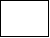 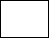 Ф.И.О. / Наименование Претендента……………………………………………………………………………………...……………………………………………………………………………………………………(для физических лиц)Документ, удостоверяющий личность:………………………………………………………..………………………….Серия…………№………….………..…………..…, выдан «………...»………………………..……...г.……………………………………………………………………………………………..………(кем выдан)Место регистрации…………………………………………………………………………………………….…Телефон…………………………………………………………..…..Индекс……………………………(для юридических лиц)Документ о государственной регистрации в качестве юридического лица……………………………………………………………………………………… ……………………………………………………………………………………...номер………………………………..……, дата регистрации   «……»…………………………г.Орган,осуществивший регистрацию………………………..……………………………………………….……………Место выдачи………………………………………………………….……………………………………………ИНН……………………………………………………………………………………………….…………Юридический адрес Претендента:………………………………………………………...………………………………..……………………………………………………………………………………………………Телефон…………………………………………...……Факс………………..…………… Индекс……………….………....Представитель Претендента…..…………………………………………………………………………………………….(Ф.И.О.или наименование)действует на основании доверенности от «……..» ………………………г. №……………Реквизиты документа,удостоверяющего личность представителя– физического лица, или документа о государственной регистрации в качестве юридического лица представителя– юридического лица: …….……………………………………………………………….……………………………………….………………………………………………………………………………………………….…………………………………………………………………………………………………………………………..….………………………………………………………………………………………………(наименование документа,серия, номер,дата и место выдачи (регистрации),кем и когда выдан)Претендент– Ф.И.О. / наименование Претендента или представителя Претендента…………………………………………………………………………………………………….,принимая решение об участии в аукционе по продаже объекта приватизации…………………………………………………………………………………………………………………………………………………………………………………………………………(имущественный комплекс,строение/помещение,пакет акций)обязуюсь:1.1.Соблюдать условия проведения торгов, содержащиеся в информационном сообщении, опубликованном в _________________________ _____ за 20___ г., а также порядок проведения аукциона, установленный Федеральным Законом от21.12.2001 № 178-ФЗ «О приватизации государственного и муниципального имущества», Положением об организации продажи государственного или муниципального имущества на аукционе, утвержденным Постановлением Правительства Российской Федерации от12.08.2002 № 585.1.2.В случае признания победителем аукциона заключить с Продавцом договор купли-продажи не ранее 10 (десяти)рабочих дней и не позднее15 (пятнадцати)рабочих дней со дня подведения итогов аукциона и уплатить стоимость имущества, полученную по результатам аукциона, в порядке и в сроки, установленные действующим законодательством и договором купли-продажи.Задаток, внесенный Претендентом на счет Продавца, засчитывается в оплату приобретаемого имущества.В случае отказа победителя аукциона от заключения договора купли-продажи либо невнесения в срок установленной суммы платежа внесенный задаток не возвращается.Приложение: пакет документов, представленный Претендентом, согласно описи, являющейся неотъемлемой частью настоящей заявки. С объектом приватизации, его характеристиками и документацией по объекту ознакомлен, претензий не имею. Подпись Претендента________________________________________________________________________(его полномочного представителя)М.П. Заявка принята Продавцом:_________час.________ мин. «_______» __________ 20______г. За №__________________Уполномоченный представитель Продавца_____________________________________________________________Приложение №2Форма анкеты заявителя_______________________ заверяет правильность всех данных, указанных в анкете.                            (наименование организации - Заявителя)В подтверждение вышеприведенных данных к анкете прикладываются следующие документы:1. ___________ (название документа) ____ (количество страниц в документе);2. ___________ (название документа) ____ (количество страниц в документе);3. ___________ (название документа) ____ (количество страниц в документе).Подпись руководителя (уполномоченного лица)Заявителя                          ______________________________ /       ФИО        /                                                                                  МППриложение №3На бланке организацииДата, исходящий номерДОВЕРЕННОСТЬ  № ____г.______________   		__________________________________________________________                                                                                 						    (прописью число, месяц и год выдачи доверенности)	Заявитель:_____________________________________________________________________                                                                             (наименование организации)доверяет _____________________________________________________________________________            (фамилия, имя, отчество, должность) паспорт серии ______  № _________ выдан ______________________  «____» __________________ представлять интересы ________________________________________________________________                  (наименование организации)на аукционах, проводимых ____________________________________________________________ .                                                                               (указать организатора аукциона)	В целях выполнения данного поручения он уполномочен представлять единой комиссии необходимые документы, подписывать и получать от имени организации-доверителя все документы, связанные с его выполнением.Подпись _________________________________       ______________________ удостоверяем.                                                   (Ф.И.О. удостоверяемого)                                                 (Подпись удостоверяемого)Доверенность действительна  по  «____»  ____________________ 201_ г.Заявитель/уполномоченное лицо           ________________________ ( ___________________ )       (Ф.И.О.)М.П.Приложение №4Форма описи документов, предоставляемых для участия в аукционе Настоящим _________________________________________________ подтверждает,(наименование организации-участника размещения заказа)что для участия в аукционе нами направляются ниже перечисленные документы.Подпись руководителя (уполномоченного лица)Заявителя   ______________________________ /       ФИО        /                                                                                  МПКопии документов должны быть оформлены надлежащим образом.______________________/_________________________/		м.п.«_____» _______________ 201_ г.Приложение №5                         УВЕДОМЛЕНИЕ ОБ ОТЗЫВЕ ЗАЯВКИ НА УЧАСТИЕ В АУКЦИОНЕНа бланке организацииДата, исх. НомерВ администрацию поселения ЩаповскоеОрганизатору аукционаУВЕДОМЛЕНИЕ ОБ ОТЗЫВЕ ЗАЯВКИ НА УЧАСТИЕ В АУКЦИОНЕНастоящим письмом (наименование организации – для юридических лиц или Ф.И.О.- для физических лиц, индивидуальных предпринимателей) уведомляет Вас об отзыве своей Заявки на участие в аукционе по продаже муниципального имущества, находящихся в муниципальной собственности администрации поселения Щаповское по Лоту № 1: Нежилое здание бывшей школы и земельный участок общей площадью 3702 кв.м., кадастровый номер 50:27:002 02 09:0023, по адресу: г. Москва, поселение Щаповское,  д. Александрово.________________________________	__________________	(___________________)(должность)					(подпись)				(Ф.И.О)                        М.ППримечания:	Подписывает руководитель Заявителя, представитель Заявителя, действующий на основании доверенности.Указывается должность, фамилия, имя, отчество, подпись заверяется печатью.ЧАСТЬ Ш. ПРОЕКТЫ ДОГОВОРОВПриложение №6ПРОЕКТ ДОГОВОРА О ЗАДАТКЕ №______г.Москва« ____» ______________20_____г.Администрация поселения  Щаповское (Свидетельство о внесении записи в Единый государственный реестр юридических лиц серия 77 №015437021 от 09.08.2012г. за основным государственным регистрационным номером 1055014777190 выдано Межрайонной инспекции федеральной налоговой службы №51 по г.Москве),  в лице __________________________, действующего на основании Устава,  с одной стороны, и _____________________________________________________________________________ (полное наименование Претендента- для юридического лица, Ф.И.О. и паспортные данные – для физического лица), именуемый в дальнейшем Претендент, с другой стороны, руководствуясь Федеральным Законом от 21.12.2001 № 178-ФЗ «О приватизации государственного и муниципального имущества», Положением об организации продажи государственного или муниципального имущества на аукционе, утвержденным постановлением Правительства Российской Федерации от12.08.2002 № 585, заключили настоящий договор о нижеследующем:                                       1. Предмет договора          1.1. Претендент для участия в аукционе по продаже единого объекта приватизации, далее «Объект приватизации»:          1.1.1. Нежилого 1-этажное здания(подземных этажей 1) бывшей школы кирпичное по адресу: г. Москва, поселение Щаповское, д. Александрово,  общей площадью 262,8 кв.м., лит.А, год постройки – 1902 г.,  высота потолков 2,05 –3,50 м, в соответствии с техническим  паспортом здания инвентарный номер 217:064-9816, выданным 02.11.2007 г. ГУП Московской области «Московское областное бюро технической инвентаризации» Подольский филиал и  кадастровым паспортом здания, выданным 26.01.2012 г. ГУП Московской области «Московское областное бюро технической инвентаризации» Подольский филиал. Степень технического обустройства здания (в соответствии с отчетом об оценке): имеется энергоснабжение. Состояние объекта                                                                        неудовлетворительное, требует капитального ремонта.                                                                    Свидетельство о государственной регистрации права 50-НДN № 141937 от 15.09.2009г., запись в ЕГРП от 15.09.2009г. №50-50-27/045/2009-404.           1.1.2. Земельного участка общей площадью 3702 кв.м., кадастровый номер 50:27:002 02 09:0023, разрешенное использование: для использования и обслуживания объектов недвижимости, категория земель: земли населенных пунктов, по адресу: г. Москва, поселение Щаповское, деревня Александрово.Свидетельство о государственной регистрации права 50-НДN № 141938 от 15.09.2009г., запись в ЕГРП от 15.09.2009г. №50-50-27/045/2009-403.перечисляет на расчетный счет Администрация поселения  Щаповское задаток в счет приобретения данного «Объекта приватизации».             1.2.Задаток устанавливается Администрация поселения  Щаповское в размере 232950(Двести тридцать две тысячи девятьсот пятьдесят рублей) 60 коп., что составляет10% от начальной цены данного «Объекта приватизации».                                   2. Передача денежных средств             2.1. Претендент обеспечивает поступление задатка в размере 232950(Двести тридцать две тысячи девятьсот пятьдесят рублей) 60 коп. не позднее________________________ путем перечисления денежных средств по банковским реквизитам Администрации поселения  Щаповское:ИНН: 5074032006, КПП: 775101001, ОГРН: 1055014777190, Счёт для перечисления суммы задатка: 40302810800003000679 в Отделении № 1 Московского ГТУ Банка России г. Москва 705 Лицевой счёт: 05733830340получатель: " Администрация поселения Щаповское",назначение платежа: «Задаток за объект приватизации Лот №1 нежилое здание бывшей школы и земельный участок общей площадью 3702 кв.м., по адресу: г. Москва, поселение Щаповское, деревня Александрово, Претендент____________, по договору о задатке от «____»_________ №______».              2.2. Для участия в аукционе Претенденту рекомендуется представить в Администрацию поселения Щаповское платежное поручение с отметкой банка об исполнении, подтверждающее внесение задатка.               2.3.Подтверждением внесения задатка на расчетный счет Администрации поселения Щаповское является выписка с его счета.             В случае непоступления в указанный срок суммы задатка на счет Администрации поселения Щаповское, что подтверждается выпиской с его счета, обязательства Претендента по внесению задатка считаются неисполненными.              2.4.В случае победы Претендента на аукционе и заключения с Администрацией поселения Щаповское договора купли-продажи объекта приватизации внесенный задаток засчитывается в счет оплаты приобретаемого «Объекта приватизации».              2.5. Администрация поселения Щаповское обязуется возвратить Претенденту сумму задатка в порядке и в случаях, установленных разделом 3 настоящего Договора.3. Возврат денежных средств             3.1.В случае если Претенденту отказано в приеме заявки на участие в аукционе, Администрация поселения Щаповское перечисляет сумму задатка на счет Претендента, указанный в настоящем Договоре, в течение 5 (пяти)дней со дня утверждения Протокола об итогах аукциона.              3.2.В случае если Претендент не признан участником аукциона, Администрация поселения Щаповское перечисляет сумму задатка на счет Претендента, указанный в настоящем договоре, в течение 5 (пяти)дней со дня подписания протокола о признании Претендентов участниками аукциона.              3.3.Претендент до признания его участником аукциона имеет право отозвать заявку путем письменного уведомления Администрации поселения Щаповское.             В случае отзыва Претендентом заявки до даты окончания приема заявок поступивший от Претендента задаток подлежит возврату в течение 5 (пяти)дней со дня поступления уведомления об отзыве заявки.            В случае отзыва Претендентом заявки позднее даты окончания приема заявок задаток возвращается в порядке, установленном для участников аукциона.            3.4.В случае если Претендент не признан победителем аукциона, Администрация поселения Щаповское перечисляет сумму задатка на расчетный счет Претендента, указанный в настоящем Договоре, в течение 5 (пяти)дней со дня утверждения Протокола об итогах аукциона.             3.5.При уклонении или отказе Претендента(в случае победы в аукционе) от заключения договора купли-продажи задаток ему не возвращается,и он утрачивает право на заключение указанного договора.             3.6.В случае признания аукциона несостоявшимся Администрация поселения Щаповское перечисляет сумму задатка на счет Претендента, указанный в настоящем Договоре, в течение 5 (пяти)дней с даты утверждения Протокола об итогах аукциона.             3.7.В случае внесения изменений и дополнений в настоящий Договор, включая уточнение реквизитов Претендента, Администрация поселения Щаповское перечисляет сумму задатка на расчетный счет Претендента, указанный в дополнительном соглашении к настоящему Договору, в течение 5 (пяти)дней со дня заключения дополнительного соглашения.                                             4. Ответственность сторон           Ответственность сторон за неисполнение либо ненадлежащее исполнение настоящего Договора наступает в соответствии с действующим законодательством Российской Федерации.                                                5. Срок действия договора            5.1.Договор вступает в силу с момента подписания его Сторонами.            5.2.Договор прекращает свое действие с момента надлежащего исполнения Сторонами взятых на себя обязательств.           5.3.Все споры и разногласия, которые могут возникнуть в результате исполнения Сторонами условий настоящего Договора, будут по возможности решаться путем переговоров. В случае невозможности разрешения споров путем переговоров Стороны рассматривают их в установленном законом порядке.            5.4.Все изменения и дополнения к настоящему Договору, включая уточнение реквизитов Претендента, оформляются письменно дополнительным соглашением.           5.5.Настоящий Договор составлен в 3 (трех) экземплярах.                      6. Юридические адреса и реквизиты Сторон7. Подписи сторон                                                                                                                                          Приложение№7                                           ПРОЕКТ ДОГОВОРА № ______                  купли-продажи нежилого здания и земельного участка                                     (единый объект приватизации)                                      (для юридических лиц или ИП)г. Москва«_____»__________ 20__ г.Администрация поселения  Щаповское (Свидетельство о внесении записи в Единый государственный реестр юридических лиц серия 77 №015437021 от 09.08.2012г. за основным государственным регистрационным номером 1055014777190 выдано Межрайонной инспекции фед. налоговой службы №51 по г.Москве), именуемая в дальнейшем «Продавец», в лице __________________________, действующего на основании Устава,  с одной стороны, и _____________________________________________________________________________ (наименование- для юридического лица или Индивидуальный предприниматель Ф.И.О. - для ИП)(Свидетельство о государственной регистрации:серия _____№_____за основным государственным регистрационным номером _______ от«___»_____20___ выдано______), именуемый(-ая, -ое) в дальнейшем «Покупатель», в лице _____________, действующего на основании______________, с другой стороны, заключили настоящий Договор о нижеследующем:Общие положенияПри заключении настоящего Договора стороны руководствуются:-Гражданским кодексом Российской Федерации;-Федеральным Законом Российской Федерации от 21.12.2001 № 178-ФЗ «О приватизации государственного и муниципального имущества»;-  Постановлением Администрации поселения Щаповское об условиях приватизации имущества от 18.07.2013г. №58, изданным в соответствии с Прогнозным планом (программой) приватизации муниципального имущества поселения Щаповское в городе Москве на 2013г., утвержденным Решением Совета депутатов поселения Щаповское в городе Москве от 18.06.2013г. №2/59; -выпиской из протокола работы Единой комиссии по продаже муниципального имущества поселения Щаповское от «___»_____20___ №________.2. Предмет Договора2.1.«Продавец» обязуется продать, а «Покупатель» купить и оплатить объект приватизации - нежилое здание и земельный участок - находящихся в собственности поселения Щаповское.2. 2.Характеристика единого объекта приватизации, далее «Объект приватизации»:          2.2.1. Нежилое 1-этажное здание(подземных этажей 1) бывшей школы кирпичное по адресу: г. Москва, поселение Щаповское, д. Александрово,  общей площадью 262,8 кв.м., лит.А, год постройки – 1902 г.,  высота потолков 2,05 –3,50 м, в соответствии с техническим  паспортом здания инвентарный номер 217:064-9816, выданным 02.11.2007 г. ГУП Московской области «Московское областное бюро технической инвентаризации» Подольский филиал и  кадастровым паспортом здания, выданным 26.01.2012 г. ГУП Московской области «Московское областное бюро технической инвентаризации» Подольский филиал. Степень технического обустройства здания (в соответствии с отчетом об оценке): имеется энергоснабжение. Состояние объекта                                                                        неудовлетворительное, требует капитального ремонта.                                                                    Свидетельство о государственной регистрации права 50-НДN № 141937 от 15.09.2009г., запись в ЕГРП от 15.09.2009г. №50-50-27/045/2009-404.            2.2.2. Земельный участок общая площадь 3702 кв.м., кадастровый номер 50:27:002 02 09:0023, разрешенное использование: для использования и обслуживания объектов недвижимости, категория земель: земли населенных пунктов, по адресу: г. Москва, поселение Щаповское, деревня Александрово.Свидетельство о государственной регистрации права 50-НДN № 141938 от 15.09.2009г., запись в ЕГРП от 15.09.2009г. №50-50-27/045/2009-403.2.3.Стоимость объекта приватизации определена в соответствии с решением Единой комиссии по продаже имущества поселения Щаповское (протокол от«__»____20__ № ___) и составляет___________ (_____) рублей (не включая НДС). Перечисление НДС осуществляется Покупателем самостоятельно в соответствии с налоговым кодексом.2.4. Объект приватизации не является предметом долга и на него не обращено взыскание на дату заключения настоящего Договора.2.5.  Объект обременён договором аренды от 19.12.2012  №34 сроком действия по19.12.2017г., заключённым между Администрацией поселения Щаповское, с одной стороны, и ООО «СВ-Сервис», с другой стороны.2.6. Взаимоотношения по поводу использования земельного участка, на котором располагается объект приватизации(п.2.2), регламентируются действующим законодательством.3. Порядок расчетов и оплаты по Договору3.1.Оплата Договора производится в течение 15(пятнадцати) дней с даты вступления его в законную силу (п.7.1). Стоимость объекта приватизации должна быть оплачена в соответствии с п.2.3 настоящего Договора в размере _____ (_____)рублей. С учетом ранее внесенного задатка в размере________ (_____) рублей, к перечислению следует _____ (_____)рублей. Днем оплаты считается день поступления суммы на расчетный счет получателя.3.2.Платеж осуществляется путем перечисления денежных средств в рублях на расчетный счет, указанный «Продавцом»:3.2.1.Сумма в размере______ (_____) рублей перечисляется по следующим реквизитам:р/сч 40101810800000010041 в Отделении №1 Московского ГТУ Банка России г. Москва 705Получатель: УФК по г. Москве (Администрация поселения Щаповское л/с 04733830340)ИНН 5074032006,  КПП 775101001, БИК 044583001 Назначение платежа: оплата по договору от _______ №___  (заполняется «Покупателем» в платежном документе по фактически присвоенным настоящему Договору реквизитам) за объект приватизации по адресу: _________,«Покупатель»– ______________. НДС перечислен в бюджет полностью.Факт оплаты объекта подтверждается выпиской с указанного счета о поступлении средств в размере и сроки, указанные в настоящем Договоре.3.2.2.НДС (18%) в размере_____ (_____) рублей перечисляется «Покупателем» как налоговым агентом в федеральный бюджет по реквизитам налогового органа по месту своей регистрации.Факт оплаты НДС «Покупатель» подтверждает путем представления «Продавцу» копии платежного поручения с отметкой банка о принятии платежа в течение 3 (трех) рабочих дней с момента оплаты (по штампу канцелярии на сопроводительном письме).                               4. Обязательства Сторон4.1.«Покупатель» обязан оплатить в срок и в сумме, указанной в п.3.1 и п.3.2 Договора, стоимость объекта приватизации.4.2.«Покупатель» обязан в 10-дневный срок оповестить арендатора объекта об оформлении Договора купли-продажи.4.4.«Покупатель» обязан в 10-дневный срок после получения доверенности от Продавца подать документы в Управление Федеральной службы государственной регистрации, кадастра и картографии по Москве (Управление Росреестра по Москве) для оформления перехода права собственности на объект приватизации(п.2.2).           4.5. «Покупатель» обязан в месячный срок после государственной регистрации права собственности на объект приватизации направить в орган исполнительной власти, уполномоченный в области культурного наследия обращение об оформлении охранного обязательства по использованию объекта недвижимого имущества. 4.6. До оформления органом исполнительной власти, уполномоченным в области культурного наследия, охранного обязательства «Покупатель» принимает на себя обязательства по выполнению ограничений, установленных  Постановлением Администрации поселения Щаповское от 18.07.2013г. №58, об условиях приватизации  к владению и пользованию собственником  помещений здания и прилегающей территории, как  объекта культурного наследия регионального значения – усадьба «Щапово»:4.6.1. Разрешается по специально разработанным проектам, согласованным в установленном порядке с органом охраны культурного наследия г. Москвы:- сохранение объекта культурного наследия посредством проведения направленных на обеспечение его физической сохранности ремонтно-реставрационных работ, в том числе работ по консервации, ремонту, реставрации памятника, приспособлению для современного использования, а также научно-исследовательских работ, изыскательских, проектных и производственных работ, научно-методического руководства, технического и авторского надзора на основании письменного разрешения и задания на проведение работ по сохранению объекта культурного наследия, и в соответствии с документацией, согласованной органом исполнительной власти, уполномоченным в области охраны объектов культурного наследия.- проведение работ по реставрации и ремонту здания на основе историко-архивных, археологических, гидрологических и других исследований;- проведение работ по реставрации и благоустройству территории, в том числе по уходу за прудом в парке, прибрежной полосой русла ручьев;- восстановление утраченных исторических построек по историческим чертежам, обмерам или методом «компенсационного» строительства – по историческим аналогам, на основе историко-архитектурных и археологических изысканий;- прокладка инженерных коммуникаций необходимых для функционирования объекта входящего в комплекс объекта культурного наследия усадьба «Щапово».4.6.2. Запрещается:- любое новое строительство, реставрация, реконструкция, связанные с изменением облика объекта культурного наследия;- разрушение зданий и сооружений, имеющих историческую ценность;- самовольная посадка и вырубка зеленых насаждений;- нарушение культурного слоя;- проведение земляных работ без предшествующих археологических исследований;- проведение землеустроительных, земляных, строительных, мелиоративных, хозяйственных и иных работ без согласования с  органами охраны объектов культурного наследия;- размещение рекламы, временных построек, киосков и пр. в лучах видимости объекта культурного наследия.4.6.3. «Покупатель» обязан создавать условия для сохранения и развития местного традиционного народного художественного творчества поселения Щаповское – кружевоплетение путем размещения экспозиции кружев.4.7. Указанные в п.4.6. ограничения действуют до получения Покупателем охранного обязательства и регистрации сервитута в Едином государственном реестре прав на недвижимое имущество и сделок с ним. Ограничение может быть прекращено или изменено на основании решения уполномоченного органа либо на основании решения суда.4.8. Предусмотренные настоящим договором ограничения прав собственника имущества, приобретенного в порядке приватизации муниципального имущества, сохраняются при всех сделках с этим имуществом, вплоть до их отмены.4.9. В случае расторжения Договора «Покупатель» возвращает «Продавцу» имущество, указанное в п.2.2 настоящего Договора, а денежные средства, полученные в качестве оплаты за имущество, возвращаются «Покупателю» получателем платежей, за исключением случая, предусмотренного п.5.2 настоящего Договора.                                          5. Ответственность Сторон5.1.В случае не поступления на расчетный счет, указанный «Продавцом», денежных средств в размере и в срок, указанные в п.3.1 настоящего Договора, «Покупатель» уплачивает «Продавцу» пени от суммы просроченного платежа за каждый день просрочки в размере одной трехсотой доли процентной ставки рефинансирования ЦБ РФ, действующей на дату оплаты.Уплата пеней не освобождает «Покупателя» от взятых на себя обязательств.5.2.В случае не поступления на расчетный счет (п.3.2) средств, указанных в п.3.1 настоящего Договора, в течение 30 (тридцати)дней с момента истечения срока оплаты (непредставление подтверждающих оплату документов), настоящий Договор расторгается в установленном законом порядке, а внесенная «Покупателем» сумма, в том числе задаток, не возвращается.5.3.Начисление штрафных санкций осуществляется со дня, следующего за установленным по Договору днем оплаты, по день фактической оплаты включительно.5.4.«Покупатель» несет ответственность по исполнению п.4.4 Договора в соответствии с действующим законодательством.            6. Порядок передачи прав собственности на объект приватизации6.1.Право собственности на объект приватизации переходит к «Покупателю» после государственной регистрации перехода права в Едином государственном реестре прав на недвижимое имущество и сделок с ним.Расходы по государственной регистрации права относятся на «Покупателя».6.2.Передача имущества в собственность «Покупателя» оформляется  актом приема-передачи недвижимого имущества, выкупаемого в соответствии с настоящим Договором.                                     7. Заключительные положения 7.1.Настоящий Договор вступает в законную силу с момента подписания его Сторонами.7.2.Настоящий Договор составлен в 3 (трех) подлинных экземплярах, имеющих равную юридическую силу, по одному- для каждой из Сторон, один- для Управления Федеральной службы государственной регистрации кадастра и картографии по Москве.7.3.Все изменения и дополнения к настоящему Договору оформляются в письменной форме путем заключения дополнительного соглашения к настоящему Договору.                                                 8. Разрешение споров Все споры между Сторонами подлежат рассмотрению в Арбитражном суде города Москвы в порядке, предусмотренном действующим законодательством Российской Федерации.                                        9. Адреса и реквизиты Сторон                                                      10. Подписи Сторон«ПРОДАВЕЦ»                                                                              «ПОКУПАТЕЛЬ»Администрация поселения Щаповское               Наименование юридического лица или        в городе Москве                                                    Ф.И.О. индивидуального предпринимателя____________________Фамилия,инициалы      ___________________________________________________________Подпись                       _____________________Подписьь     Приложение №8 ПРОЕКТ ДОГОВОРА № ______                           купли-продажи нежилого здания и земельного участка                                             (единый объект приватизации)                                                  (для физических лиц)г. Москва«_____»__________ 20__ г.Администрация поселения  Щаповское (Свидетельство о внесении записи в Единый государственный реестр юридических лиц серия 77 №015437021 от 09.08.2012г. за основным государственным регистрационным номером 1055014777190 выдано Межрайонной инспекции фед. налоговой службы №51 по г.Москве), именуемая в дальнейшем «Продавец», в лице ________________, действующего на основании Устава, именуемое в дальнейшем «Продавец», в лице ________________, действующего на основании Устава,  с одной стороны, и ___________________________________                                                                               (Ф.И.О.)(ИНН_____________,паспорт: серия_______№_______выдан  «___» ________20___,             ____________________________________________________________________________,                                                                (кем выдан)код подразделения____________,«___»_______._____ года рождения, пол – м(ж), проживающий(ая)по адресу:______________________________________________________________________                (заполняется на основании паспортных данных)именуемый(ая) в дальнейшем «Покупатель», действующий от своего имени, с другой стороны, заключили настоящий Договор о нижеследующем:Общие положенияПри заключении настоящего Договора стороны руководствуются:-Гражданским кодексом Российской Федерации;-Федеральным Законом Российской Федерации от21.12.2001 № 178-ФЗ «О приватизации государственного и муниципального имущества»;-  Постановлением Администрации поселения Щаповское об условиях приватизации имущества от 18.07.2013г. №58, изданным в соответствии с Прогнозным планом (программой) приватизации муниципального имущества поселения Щаповское в городе Москве на 2013г., утвержденным Решением Совета депутатов поселения Щаповское в городе Москве от 18.06.2013г. №2/59; -выпиской из протокола работы Единой комиссии по продаже муниципального имущества поселения Щаповское от «___»_____20___ №________.2. Предмет Договора2.1.«Продавец» обязуется продать, а «Покупатель» купить и оплатить объект приватизации - нежилое здание и земельный участок - находящихся в собственности поселения Щаповское.2. 2.Характеристика единого объекта приватизации, далее «Объект приватизации»:          2.2.1. Нежилое 1-этажное здание(подземных этажей 1) бывшей школы кирпичное по адресу: г. Москва, поселение Щаповское, д. Александрово,  общей площадью 262,8 кв.м., лит.А, год постройки – 1902 г.,  высота потолков 2,05 –3,50 м, в соответствии с техническим  паспортом здания инвентарный номер 217:064-9816, выданным 02.11.2007 г. ГУП Московской области «Московское областное бюро технической инвентаризации» Подольский филиал и  кадастровым паспортом здания, выданным 26.01.2012 г. ГУП Московской области «Московское областное бюро технической инвентаризации» Подольский филиал. Степень технического обустройства здания (в соответствии с отчетом об оценке): имеется энергоснабжение. Состояние объекта                                                                        неудовлетворительное, требует капитального ремонта.                                                                    Свидетельство о государственной регистрации права 50-НДN № 141937 от 15.09.2009г., запись в ЕГРП от 15.09.2009г. №50-50-27/045/2009-404.            2.2.2. Земельный участок общая площадь 3702 кв.м., кадастровый номер 50:27:002 02 09:0023, разрешенное использование: для использования и обслуживания объектов недвижимости, категория земель: земли населенных пунктов, по адресу: г. Москва, поселение Щаповское, деревня Александрово.Свидетельство о государственной регистрации права 50-НДN № 141938 от 15.09.2009г., запись в ЕГРП от 15.09.2009г. №50-50-27/045/2009-403.2.3.Стоимость объекта приватизации определена в соответствии с решением Единой комиссии по продаже имущества поселения Щаповское (протокол от«__»____20__ № ___) и составляет___________ (_____) рублей.2.4. Объект приватизации не является предметом долга и на него не обращено взыскание на дату заключения настоящего Договора.2.5.  Объект обременён договором аренды от 19.12.2012  №34 сроком действия по19.12.2017г., заключённым между Администрацией поселения Щаповское, с одной стороны, и ООО «СВ-Сервис», с другой стороны.2.6. Взаимоотношения по поводу использования земельного участка, на котором располагается объект приватизации(п.2.2), регламентируются действующим законодательством.3. Порядок расчетов и оплаты по Договору3.1.Оплата Договора производится в течение 15(пятнадцати) дней с даты вступления его в законную силу (п.7.1). Стоимость объекта приватизации должна быть оплачена в соответствии с п.2.3 настоящего Договора в размере _____ (_____)рублей. С учетом ранее внесенного задатка в размере________ (_____) рублей, к перечислению следует _____ (_____)рублей. Днем оплаты считается день поступления суммы на расчетный счет получателя.3.2.Платеж осуществляется путем перечисления денежных средств в рублях на расчетный счет, указанный «Продавцом»:3.2.1.Сумма в размере______ (_____) рублей перечисляется по следующим реквизитам:р/сч 40101810800000010041 в Отделении №1 Московского ГТУ Банка России г. Москва 705Получатель: УФК по г. Москве (Администрация поселения Щаповское л/с 04733830340)ИНН 5074032006,  КПП 775101001, БИК 044583001 Назначение платежа: оплата по договору от _______ №___  (заполняется «Покупателем» в платежном документе по фактически присвоенным настоящему Договору реквизитам) за объект приватизации по адресу: _________,«Покупатель»– ______________. Факт оплаты объекта подтверждается выпиской с указанного счета о поступлении средств в размере и сроки, указанные в настоящем Договоре.                               4. Обязательства Сторон4.1.«Покупатель» обязан оплатить в срок и в сумме, указанной в п.3.1 и п.3.2 Договора, стоимость объекта приватизации.4.2.«Покупатель» обязан в 10-дневный срок оповестить арендатора объекта об оформлении Договора купли-продажи.4.4.«Покупатель» обязан в 10-дневный срок после получения доверенности от Продавца подать документы в Управление Федеральной службы государственной регистрации, кадастра и картографии по Москве (Управление Росреестра по Москве) для оформления перехода права собственности на объект приватизации(п.2.2).           4.5. «Покупатель» обязан в месячный срок после государственной регистрации права собственности на объект приватизации направить в орган исполнительной власти, уполномоченный в области культурного наследия обращение об оформлении охранного обязательства по использованию объекта недвижимого имущества. 4.6. До оформления органом исполнительной власти, уполномоченным в области культурного наследия, охранного обязательства «Покупатель» принимает на себя обязательства по выполнению ограничений, установленных Постановлением Администрации поселения Щаповское в городе Москве от 18.07.2013г. № 58 об условиях приватизации  к владению и пользованию собственником  помещений здания и прилегающей территории, как  объекта культурного наследия регионального значения – усадьба «Щапово»:4.6.1. Разрешается по специально разработанным проектам, согласованным в установленном порядке с органом охраны культурного наследия г. Москвы:- сохранение объекта культурного наследия посредством проведения направленных на обеспечение его физической сохранности ремонтно-реставрационных работ, в том числе работ по консервации, ремонту, реставрации памятника, приспособлению для современного использования, а также научно-исследовательских работ, изыскательских, проектных и производственных работ, научно-методического руководства, технического и авторского надзора на основании письменного разрешения и задания на проведение работ по сохранению объекта культурного наследия, и в соответствии с документацией, согласованной органом исполнительной власти, уполномоченным в области охраны объектов культурного наследия.- проведение работ по реставрации и ремонту здания на основе историко-архивных, археологических, гидрологических и других исследований;- проведение работ по реставрации и благоустройству территории, в том числе по уходу за прудом в парке, прибрежной полосой русла ручьев;- восстановление утраченных исторических построек по историческим чертежам, обмерам или методом «компенсационного» строительства – по историческим аналогам, на основе историко-архитектурных и археологических изысканий;- прокладка инженерных коммуникаций необходимых для функционирования объекта входящего в комплекс объекта культурного наследия усадьба «Щапово».4.6.2. Запрещается:- любое новое строительство, реставрация, реконструкция, связанные с изменением облика объекта культурного наследия;- разрушение зданий и сооружений, имеющих историческую ценность;- самовольная посадка и вырубка зеленых насаждений;- нарушение культурного слоя;- проведение земляных работ без предшествующих археологических исследований;- проведение землеустроительных, земляных, строительных, мелиоративных, хозяйственных и иных работ без согласования с  органами охраны объектов культурного наследия;- размещение рекламы, временных построек, киосков и пр. в лучах видимости объекта культурного наследия.4.6.3. «Покупатель» обязан создавать условия для сохранения и развития местного традиционного народного художественного творчества поселения Щаповское – кружевоплетение путем размещения экспозиции кружев.4.7. Указанные в п.4.6. ограничения действуют до получения Покупателем охранного обязательства и регистрации сервитута в Едином государственном реестре прав на недвижимое имущество и сделок с ним. Ограничение может быть прекращено или изменено на основании решения уполномоченного органа либо на основании решения суда.4.8. Предусмотренные настоящим договором ограничения прав собственника имущества, приобретенного в порядке приватизации муниципального имущества, сохраняются при всех сделках с этим имуществом, вплоть до их отмены.4.9. В случае расторжения Договора «Покупатель» возвращает «Продавцу» имущество, указанное в п.2.2 настоящего Договора, а денежные средства, полученные в качестве оплаты за имущество, возвращаются «Покупателю» получателем платежей, за исключением случая, предусмотренного п.5.2 настоящего Договора.                                          5. Ответственность Сторон5.1. В случае не поступления на расчетный счет, указанный «Продавцом», денежных средств в размере и в срок, указанные в п.3.1 настоящего Договора, «Покупатель» уплачивает «Продавцу» пени от суммы просроченного платежа за каждый день просрочки в размере одной трехсотой доли процентной ставки рефинансирования ЦБ РФ, действующей на дату оплаты.Уплата пеней не освобождает «Покупателя» от взятых на себя обязательств.5.2.В случае не поступления на расчетный счет (п.3.2) средств, указанных в п.3.1 настоящего Договора, в течение 30 (тридцати)дней с момента истечения срока оплаты (непредставление подтверждающих оплату документов), настоящий Договор расторгается в установленном законом порядке, а внесенная «Покупателем» сумма, в том числе задаток, не возвращается.5.3.Начисление штрафных санкций осуществляется со дня, следующего за установленным по Договору днем оплаты, по день фактической оплаты включительно.5.4.«Покупатель» несет ответственность по исполнению п.4.4 Договора в соответствии с действующим законодательством.            6. Порядок передачи прав собственности на объект приватизации6.1.Право собственности на объект приватизации переходит к «Покупателю» после государственной регистрации перехода права в Едином государственном реестре прав на недвижимое имущество и сделок с ним.Расходы по государственной регистрации права относятся на «Покупателя».6.2.Передача имущества в собственность «Покупателя» оформляется  актом приема-передачи недвижимого имущества, выкупаемого в соответствии с настоящим Договором.                                     7. Заключительные положения 7.1.Настоящий Договор вступает в законную силу с момента подписания его Сторонами.7.2.Настоящий Договор составлен в 3 (трех) подлинных экземплярах, имеющих равную юридическую силу, по одному - для каждой из Сторон, один- для Управления Федеральной службы государственной регистрации кадастра и картографии по Москве.7.3.Все изменения и дополнения к настоящему Договору оформляются в письменной форме путем заключения дополнительного соглашения к настоящему Договору.                                                 8. Разрешение споров Все споры между Сторонами подлежат рассмотрению в Арбитражном суде города Москвы в порядке, предусмотренном действующим законодательством Российской Федерации.                                        9. Адреса и реквизиты Сторон                                                      10. Подписи Сторон«ПРОДАВЕЦ»                                                                              «ПОКУПАТЕЛЬ»Администрация поселения Щаповское               Наименование юридического лица или В городе Москве                                                           Ф.И.О.индивидуального предпринимателя_______________Фамилия,инициалы                          _____________ Фамилия, инициалы                                                                                                   Приложение №9                                  ПРОЕКТ ПЕРЕДАТОЧНОГО АКТА г. Москва«_____»__________ 20__ г.Администрация поселения  Щаповское (Свидетельство о внесении записи в Единый государственный реестр юридических лиц серия 77 №015437021 от 09.08.2012г. за основным государственным регистрационным номером 1055014777190 выдано Межрайонной инспекции федеральной налоговой службы №51 по г.Москве), именуемая в дальнейшем «Продавец», в лице __________________________, действующего на основании Устава,  с одной стороны, и _____________________________________________________________________________ _____________________________________________________________________________, именуемый(-ая, -ое) в дальнейшем «Покупатель»,  с другой стороны, в соответствии со ст.556 ГК РФ составили настоящий акт о нижеследующем:             1. Продавец, в соответствии с договором  купли-продажи нежилого здания и земельного участка (единый объект приватизации) №_____ от ______________, по настоящему акту передал Покупателю в собственность, а Покупатель принял в собственность объекты недвижимости: нежилое здание бывшей школы,  общей площадью 262,8 кв.м., и земельный участок общей площадью земельного участка 3702 кв.м., кадастровый номер 50:27:002 02 09:0023, разрешенное использование: для использования и обслуживания объектов недвижимости, категория земель: земли населенных пунктов, по адресу: г. Москва, поселение Щаповское, деревня Александрово.             2. Претензий у Покупателя к Продавцу по передаваемым объектам недвижимости не имеется.             3. Настоящим актом каждая из сторон по договору подтверждает, что обязательства сторон выполнены, расчет произведен полностью, у сторон нет друг к другу претензий по существу договора. 4. Настоящий передаточный акт составлен в 3 (трех) экземплярах, имеющих одинаковую юридическую силу, из которых один экземпляр- Покупателю, второй экземпляр- Продавцу, а третий экземпляр – для Управления Федеральной службы государственной регистрации кадастра и картографии по Москве.1. Полное и сокращенное наименования организации и ее организационно-правовая форма:2. Регистрационные данные:2.1. Дата, место и орган регистрации(на основании Свидетельства о государственной регистрации)2.2. Учредители (перечислить наименования и организационно-правовую форму всех учредителей) и доля их участия (для акционерных обществ – на основании выписки из реестра акционеров)(на основании Учредительных документов установленной формы: устав, положение, учредительный договор)3. Юридический адрес ЗаявителяСтрана3. Юридический адрес ЗаявителяАдрес 4. Почтовый адрес ЗаявителяСтрана4. Почтовый адрес ЗаявителяАдрес4. Почтовый адрес ЗаявителяТелефон4. Почтовый адрес ЗаявителяФакс e-mail5. Банковские реквизиты (может быть несколько):5.1. Наименование обслуживающего банка5.2. Расчетный счет5.3. Корреспондентский счет5.4. Код БИК6. Сведения о выданных Заявителю лицензиях, (указывается лицензируемый вид деятельности, реквизиты действующей лицензии, наименование территории на которой действует лицензия)7. Сведения о дочерних и зависимых предприятиях  №№ п\пНаименованиеКол-востраницЗаявка на участие в аукционе Анкета участника. Документ, подтверждающий полномочия лица на осуществление действий от имени Участника размещения заказа, в случае необходимости Выписка или нотариально заверенная копия выписки из Единого государственного реестра юридических лиц, выданная ФНС России (для юридических лиц).Выписка или нотариально заверенная копия выписки из Единого государственного реестра индивидуальных предпринимателей, выданная ФНС России (для индивидуальных предпринимателей).Копии документов, удостоверяющих личность Копии учредительных документов участника аукциона  (для юридических лиц), в том числе:- устав с изменениями (если таковые имеются) - нотариально заверенная копия – 1 экз.;- учредительный договор (если такой документ предусмотрен законом с изменениями (если такие изменения имеются) - нотариально заверенная копия – 1 экз.;- свидетельство о регистрации юридического лица - нотариально заверенная копия – 1 экз.;- свидетельство о государственной регистрации изменений Устава и Учредительного договора (если такие изменения имеются) - нотариально заверенная копия – 1 экз.;- свидетельство о постановке на учет в налоговом органе юридического лица - нотариально заверенная копия – 1 экз.;- информационное письмо МОСГОРКОМСТАТа об учете в ЕГРПО – копия, заверенная надлежащим лицом – 1 экз.;- лицензия на основную деятельность (в случае обязательного лицензирования основной деятельности) - нотариально заверенная копия – 1 экз.;- справка с указанием адреса постоянно действующего исполнительного органа и банковских реквизитов (расчетный счет, банк и его БИК) – подлинник – 1 экз.;- протокол учредительного собрания с решением о назначении на должность руководителя в соответствии с Уставом - копия, заверенная претендентом – 1 экз.;- трудовой договор (контракт) с руководителем, если такой имеется в соответствии с Уставом - копия, заверенная претендентом – 1 экз.;Надлежащим образом заверенный перевод на русский язык документов о государственной регистрации юридического лица или физического лица в качестве индивидуального предпринимателя в соответствии с законодательством соответствующего государства (для иностранных лиц)Нотариально заверенные копии действующих лицензий участника размещения заказа (в случае если установлено требование о наличии соответствующих лицензий)Документы, подтверждающие внесение денежных средств в качестве обеспечения заявки на участие в аукционе (платежное поручение, подтверждающее перечисление денежных средств в качестве обеспечения заявки на участие в аукционе, или копию такого поручения)Решение об одобрении или о совершении крупной сделки либо копия такого решения в случае, если требование о необходимости наличия такого решения для совершения крупной сделки установлено законодательством Российской Федерации, учредительными документами юридического лицаДругие документы, прикладываемые по усмотрению ЗаявителяПродавец муниципального имущества:Наименование: Администрация поселения Щаповское в городе Москве                  Руководитель: Глава поселения Щаповское   Русских А.Ю.                                               Основание: Устав Юридический адрес: 142144, г.Москва, поселение Щаповское, п.Щапово, д.2Тел. 8(495)865 60 66, 8 (495) 865 66 36Банковские  реквизиты:                                   ИНН 5074032006КПП 775101001УФК по г. Москве (Администрация поселения Щаповское)л/сч 04733830340Банк: Отделение 1 Московского ГТУ Банка России г. Москва 705БИК 044583001Р/сч  40101810800000010041к/сч – нетПретендент:______________________________________________________________________________________________________________________________________________________________________________________________________________________________________________________________________________________________________________________________________________________________________ (Ф.И.О.)___________________________(Ф.И.О.)«ПРОДАВЕЦ»Наименование: Администрация поселения Щаповское в городе Москве                  Руководитель: Глава поселения Щаповское   Русских А.Ю.                                               Основание: Устав Юридический адрес: 142144, г.Москва, поселение Щаповское, п.Щапово, д.2Тел. 8(495)865 60 66, 8 (495) 865 66 36Банковские  реквизиты:                                   ИНН 5074032006КПП 775101001УФК по г. Москве (Администрация поселения Щаповское)л/сч 04733830340Банк: Отделение 1 Московского ГТУ Банка России г. Москва 705БИК 044583001Р/сч  40101810800000010041к/сч – нет«ПОКУПАТЕЛЬ»______________________________________________________________________________________________________________________________________________________________________________________________________«ПРОДАВЕЦ»Наименование: Администрация поселения Щаповское в городе Москве                  Руководитель: Глава поселения Щаповское   Русских А.Ю.                                               Основание: Устав Юридический адрес: 142144, г.Москва, поселение Щаповское, п.Щапово, д.2Тел. 8(495)865 60 66, 8 (495) 865 66 36Банковские  реквизиты:                                   ИНН 5074032006КПП 775101001УФК по г. Москве (Администрация поселения Щаповское)л/сч 04733830340Банк: Отделение 1 Московского ГТУ Банка России г. Москва 705БИК 044583001Р/сч  40101810800000010041к/сч – нет«ПОКУПАТЕЛЬ»______________________________________________________________________________________________________________________________________________________________________________________________________«ПРОДАВЕЦ»     Администрация поселения Щаповское_______________Фамилия,инициалы                                                                                                   «ПОКУПАТЕЛЬ» ______________________________         _____________ Фамилия, инициалы